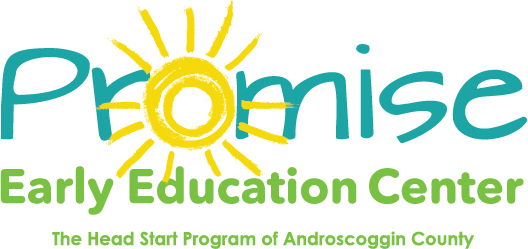   Our classrooms will be                 closed on December 25th Thru January 1st   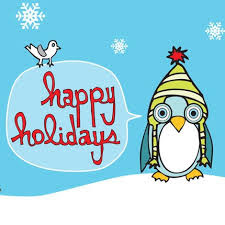 For Holiday Break_______________________________________________     Closed January 1st for                New Years Day